Краткая инструкция по формированию отчета«Список пациентов, прикреплённых к МО, пролеченных в стационарах»Отчет доступен для формирования пользователям:АРМ врача поликлиники;АРМ администратора ЦОД;АРМ администратора МО;АРМ медицинского статистика;АРМ руководителя МО;АРМ главного внештатного специалиста при МЗ;АРМ специалиста Минздрава;АРМ Старшего врача;АРМ сотрудника МИАЦ;АРМ администратора организации;АРМ сотрудника МИАЦ (Мониторинг);АРМ сотрудника МИАЦ (Статистик).Поиск отчета можно осуществить из меню верхней панели «Отчеты» - «Статистическая отчетность», из меню левой боковой панели «Отчеты» или меню справа «Троеточие» - «Отчеты».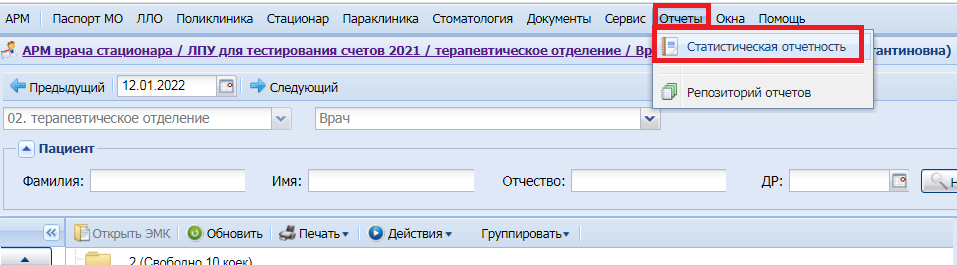 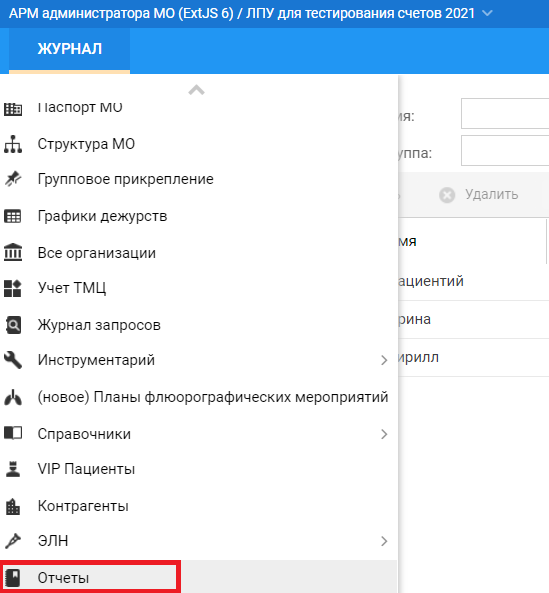 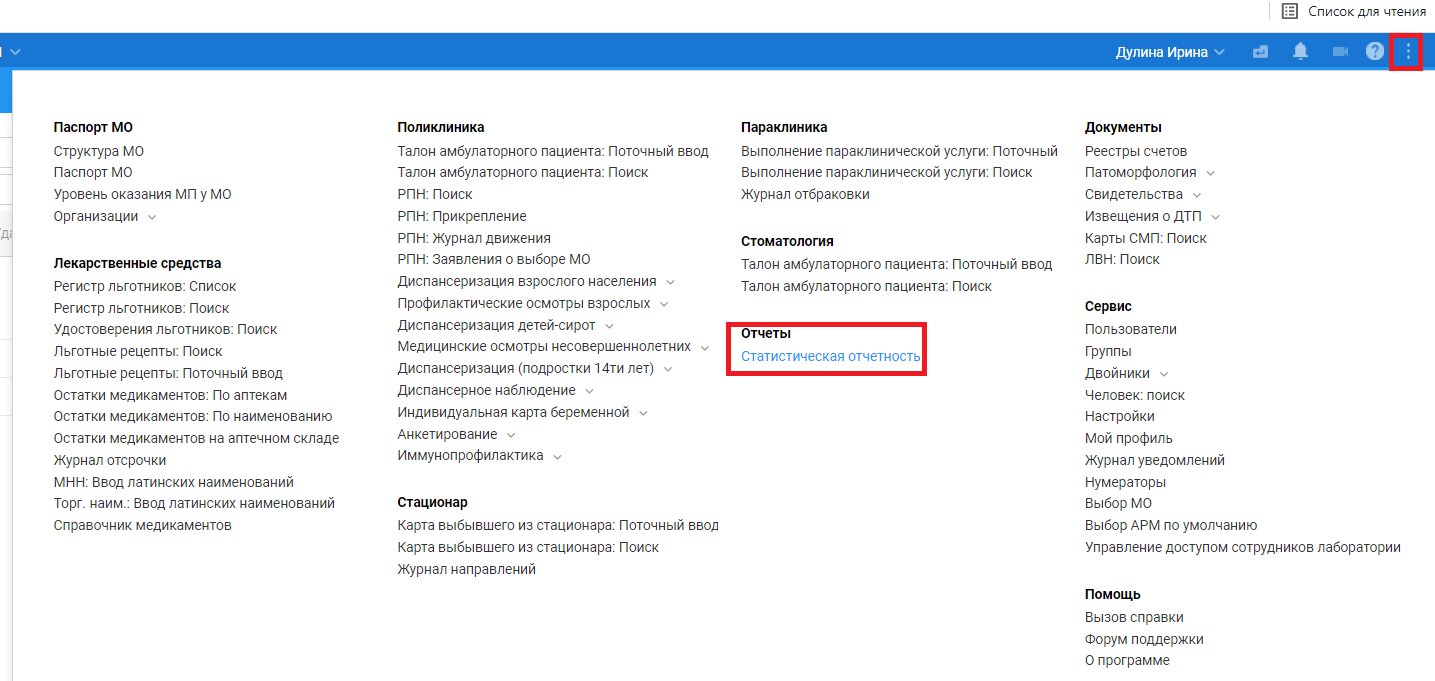 На открывшейся странице нажать «Поиск», в окне для поиска набрать название отчета.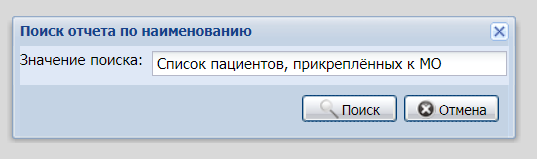 Во вкладке слева «Результат поиска» нажать «плюсик» и на название отчета. Откроется форма для выбора параметров.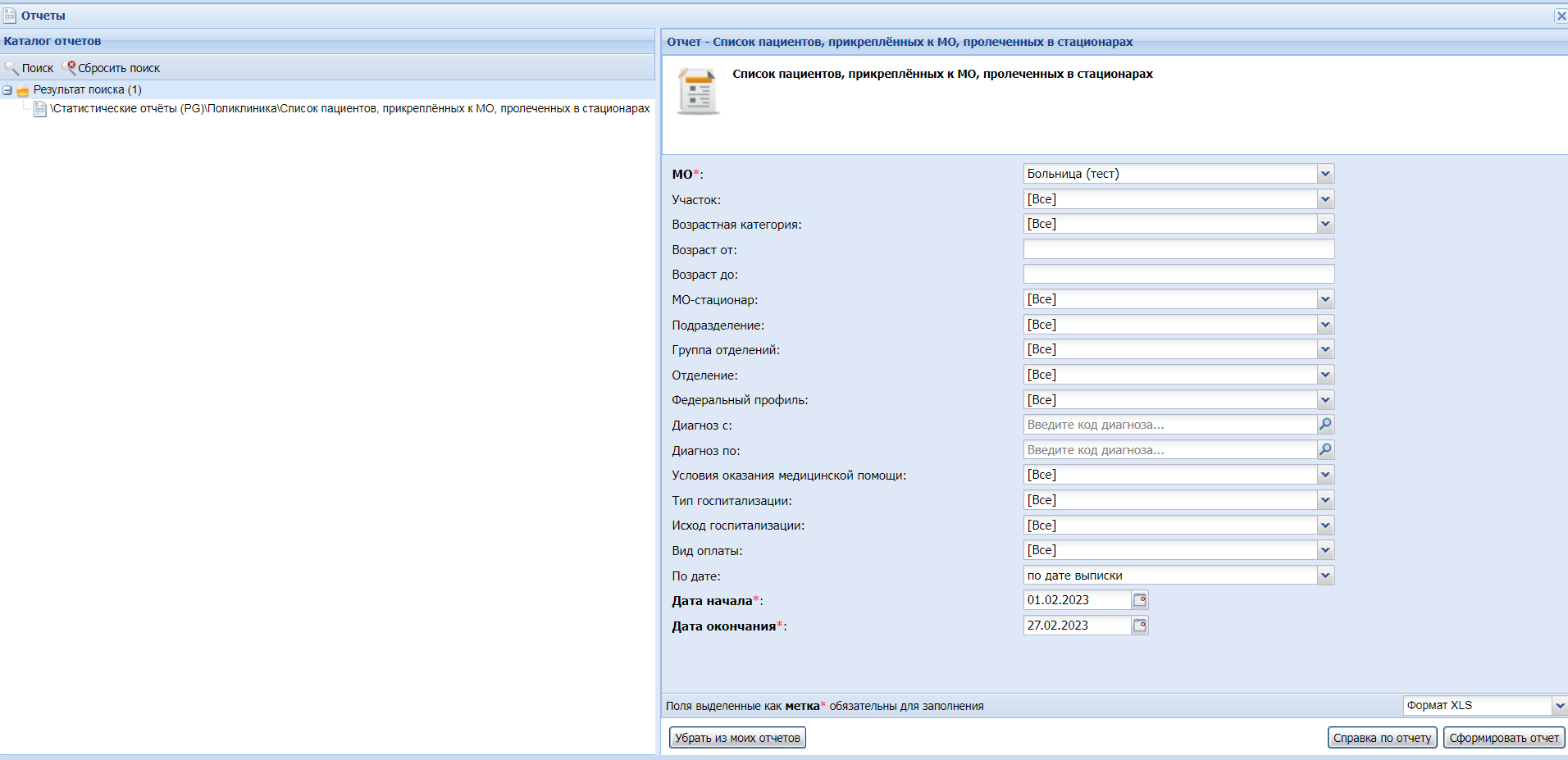 Условия формирования отчёта задаются в полях:МО - медицинская организация для формирования отчёта. По умолчанию - МО пользователя. Редактирование недоступно для пользователей и администраторов МО.Участок - выбирается участок из списка участков МО. По умолчанию - все.Возрастная категория - по умолчанию - все. Выбирается одно из следующих значений выпадающего списка:"Дети" - учитываются пациенты возрастом от 0 до 18 лет."Трудоспособные" - учитываются только пациенты трудоспособного возраста."Нетрудоспособные" - учитываются только пациенты нетрудоспособного возраста.Возраст с, Возраст по - указывается диапазон возрастов пациентов, учитываемых в отчёте. По умолчанию - все.МО-стационар - выбирается из выпадающего списка МО. По умолчанию - все.Подразделение - выбирается из выпадающего списка подразделений МО. По умолчанию - все.Группа отделений - выбирается из выпадающего списка групп отделений МО. По умолчанию - все.Отделение - выбирается из выпадающего списка отделений МО. По умолчанию - все.Федеральный профиль - выбирается из выпадающего списка профилей МО. По умолчанию - всеДиагноз с, Диагноз по - указывается диапазон кодов МКБ-10, по которым формируется отчёт. Значение указывается из справочника кодов МКБ-10, возможен контекстный поиск. По умолчанию - все.Условия оказания медицинской помощи - по умолчанию - все. Выбирается одно из следующих значений выпадающего списка:"Круглосуточный стационар";"Дневной стационар при стационаре","Стационар на дому","Дневной стационар при поликлинике".Тип госпитализации - по умолчанию - все. Выбирается одно из следующих значений выпадающего списка:"Неотложная","Планово","Экстренно","Экстренно по хирургическим показаниям".Исход госпитализации - выбирается из выпадающего списка. По умолчанию - все.Вид оплаты - выбирается из выпадающего списка. По умолчанию - все.По дате - по умолчанию - все. Выбирается одно из следующих значений выпадающего списка:"По дате поступления" - учитываются только пациенты, у которых дата поступления в стационар попадает в отчётный период."По дате выписки" - учитываются только пациенты, у которых дата выписки из стационара попадает в отчётный период.Дата начала, Дата окончания – период, за который формируется отчёт. Обязательные для заполнения поля.Выберите формат файла отчёта в выпадающем списке, нажмите кнопку Сформировать отчёт.Для включения отчёта в папку "Мои отчёты" нажмите кнопку Включить в мои отчёты.Образец отчёта: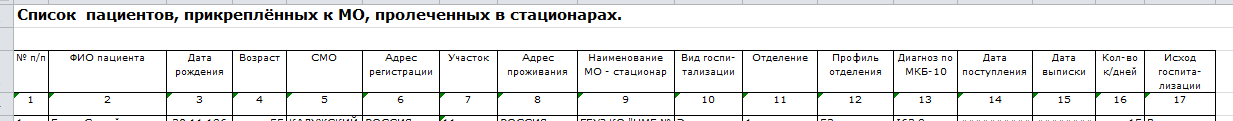 Комментарии к отчёту:Отчёт формируется по движениям КВС.Столбец 1 № п/п - строка по порядку.Столбец 2 ФИО пациента - учитываются данные на дату выписки.Столбец 3 Дата рождения - учитываются данные на дату выписки.Столбец 4 Возраст - учитывается возраст пациента на дату выписки.Столбец 5 СМО - учитываются данные на дату выписки.Столбец 6 Адрес регистрации - учитываются данные на дату выписки.Столбец 8 Адрес проживания - учитываются данные на дату выписки.Столбец 7 Наименование МО - стационар - наименование МО, в которой была заведена КВС.Столбец 9 Вид госпитализации - учитывается значение поля "Тип госпитализации" (КВС - раздел "3. Приемное").Столбец 10 Отделение - учитывается значение поля "Отделение" (КВС - форма "Движение пациента" - раздел "1. Установка случая движения").Столбец 11 Профиль отделения - учитывается значение поля "Профиль" (КВС - форма "Движение пациента" - раздел "1. Установка случая движения").Столбец 12 Диагноз по МКБ-10 - учитывается значение поля "Основной диагноз" (КВС - форма "Движение пациента" - раздел "1. Установка случая движения").Столбец 13 Дата поступления - учитывается значение поля "Дата поступления" (КВС - форма "Движение пациента" - раздел "1. Установка случая движения").Столбец 14 Дата выписки - учитывается значение поля "Дата выписки" (КВС - форма "Движение пациента" - раздел "1. Установка случая движения").Столбец 15 Кол-во к/дней - количество койко-дней, проведенных пациентом в стационаре.Столбец 16 Исход госпитализации - учитывается значение поля "Исход госпитализации" (КВС - форма "Движение пациента" - раздел "2. Исход госпитализации").